4 Nafn_______________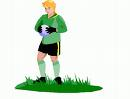 Ari litliÞegar Ari liti var 5 ára, var honum gefinn bolti. Hann var hnöttóttur, eins og allir boltar eru, og valt því eftir gólfinu, þegar Ari var að leika sér með hann. En Ari átti líka sívalt kefli, sem hann sló boltann með er hann var að leika sér úti. Einu sinni kastaði Ari boltanum út á tjörn rétt hjá bænum. Hann hélt, að boltinn myndi sökkva, en hann flaut á vatninu, og vindurinn bar hann upp að landi, þar sem Ari stóð. Ari átti líka kringlótta gjörð, sem hann velti á stéttinni fyrir framan bæinn sinn.  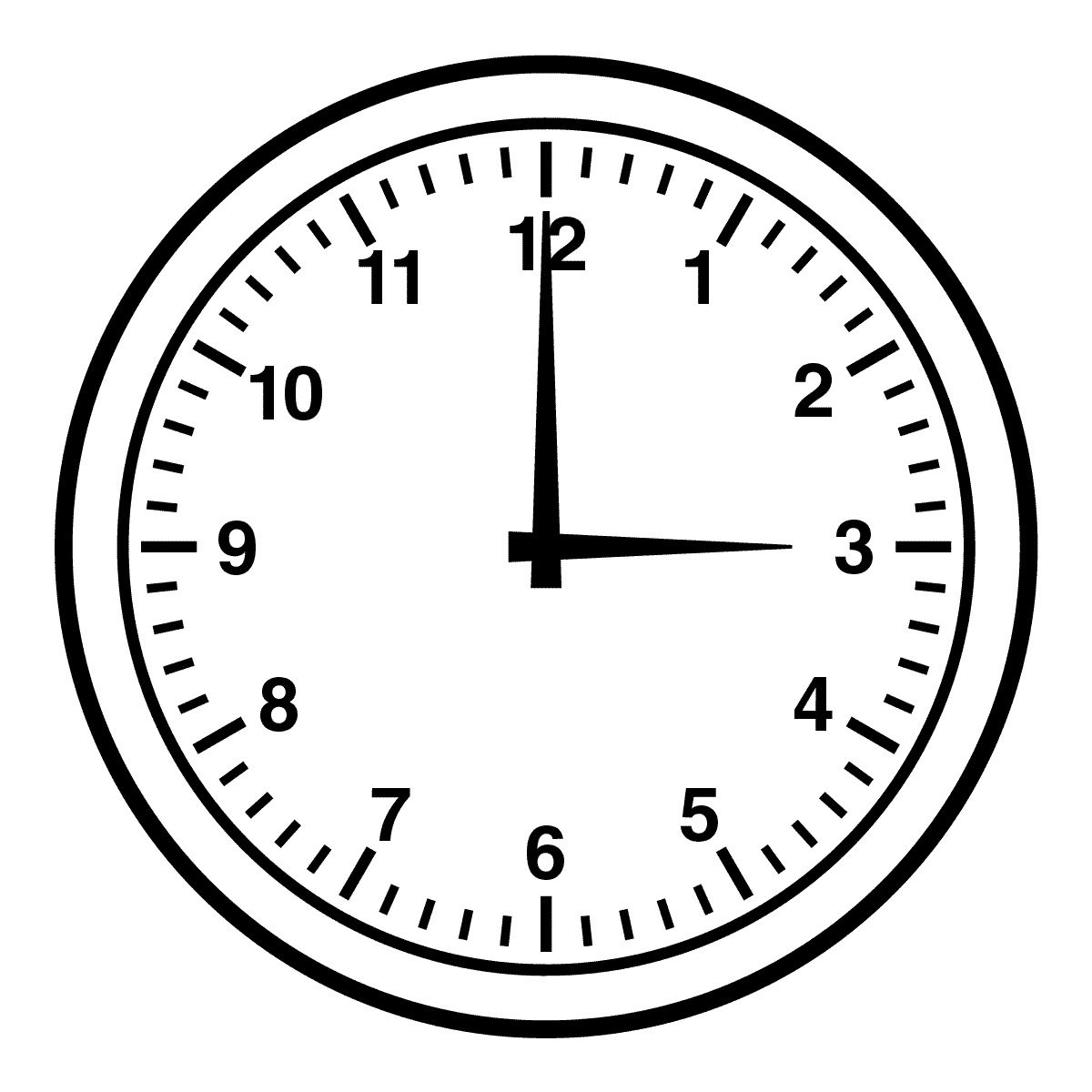   Taktu tímann1.___________      2. __________3. __________     Hvaða tími var bestur?_______Hvernig er boltinn í laginu?Hvernig er kefli í laginu?Hvernig er gjörð í laginu? 